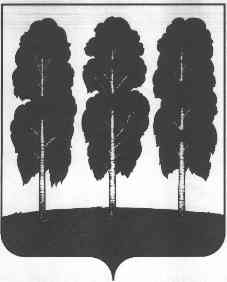 АДМИНИСТРАЦИЯ БЕРЕЗОВСКОГО РАЙОНАХАНТЫ-МАНСИЙСКОГО АВТОНОМНОГО ОКРУГА - ЮГРЫПОСТАНОВЛЕНИЕот 28.06.2018                                                                                                            № 566пгт.  БерезовоО форме проверочного листа (списка контрольных вопросов) для использования при проведении плановых проверок по муниципальному контролю в области торговой деятельности юридических лиц и индивидуальных предпринимателейВ соответствии с частью 11.3 статьи 9 Федерального закона                           от 26.12.2008 № 294-ФЗ «О защите прав юридических лиц и индивидуальных предпринимателей при осуществлении государственного контроля (надзора) и муниципального контроля», постановлением Правительства Российской Федерации от 13.02.2017 №177 «Об утверждении общих требований к разработке и утверждению проверочных листов (списка контрольных вопросов)»:1. Утвердить форму проверочного листа (списка контрольных вопросов) для использования при проведении плановых проверок по муниципальному контролю в области торговой деятельности юридических лиц и индивидуальных предпринимателей согласно приложению к настоящему постановлению.2. Должностным лицам администрации Березовского района, уполномоченным на осуществление муниципального контроля в области торговой деятельности, при проведении плановых проверок, использовать форму проверочного листа (списка контрольных вопросов).3. Разместить настоящее постановление на официальном веб-сайте органов местного самоуправления Березовского района.4. Настоящее постановление вступает в силу после его подписания.5. Контроль за исполнением настоящего постановления возложить на заместителя главы Березовского района, председателя Комитета С.В. Ушарову.И.о. главы района,заместитель главы района								А.Н. УтеевПриложение к постановлению администрации Березовского районаот 28.06.2018 года № 566Приложение к акту проверкиот «_____»____________20___  года  №______Форма проверочного листа (списка контрольных вопросов)для использования при проведении плановых проверок по муниципальному контролю в области торговой деятельностиНастоящая Форма проверочного листа (списка контрольных  вопросов) (далее – проверочный  лист) применяется в ходе плановых проверок, проводимых в отношении юридических лиц и индивидуальных предпринимателей, по муниципальному контролю в области торговой деятельности.Вид муниципального контроля: Муниципальный контроль в области торговой деятельности. Вид (виды) деятельности юридических лиц, индивидуальных предпринимателей, производственных объектов, их типов и (или) отдельных характеристик, категорий риска, классов (категорий) опасности, позволяющих однозначно идентифицировать сферу применения формы проверочного листа: Розничная торговля в нестационарных торговых объектах. Указание на ограничение предмета плановой проверки обязательными требованиями, требованиями, установленными муниципальными правовыми актами, изложенными в форме проверочного листа, если это предусмотрено порядком организации и проведения вида муниципального контроля: _______________________________________________________________________________________________________________________________________________________________________________________________________________Наименование органа муниципального контроля: _____________________________________________________________________.	Реквизиты правового акта об утверждении формы проверочного листа:_________________________________________________________________________.Перечень вопросов, отражающих содержание обязательных требований и (или) требований, установленных муниципальными правовыми актами, ответы на которые однозначно свидетельствуют о соблюдении или несоблюдении юридическим лицом, индивидуальным предпринимателем обязательных требований и (или) требований, установленных муниципальными правовыми актами, составляющих предмет проверки, согласно приложению к проверочному листу.Наименование юридического лица, фамилия, имя, отчество (при наличии) индивидуального предпринимателя:___________________________________________________________________________________________________________________________________________________________________Место проведения плановой проверки с заполнением проверочного листа и (или) указание на используемые юридическим лицом, индивидуальным предпринимателем производственные объекты:________________________________________________________________________________________________________________________________________________________________Реквизиты распоряжения органа муниципального контроля о проведении проверки:________________________________________________________________________________________________________________________________________________________________Учетный номер проверки и дата присвоения учетного номера в едином реестре проверок:________________________________________________________________________________________________________________________________________________________________        Должность,  фамилия  и  инициалы должностного лица органа муниципального контроля, проводящего плановую проверку и заполняющего проверочный лист:___________________________________________________________________________________________________________________________________________.__________________________________________________________________________________________________________________________________________________________________________________________________________________________________________________________(пояснения и дополнения по контрольным вопросам, содержащимся в перечне)______________________________________________________                                _______                              __________(должность и ФИО должностного лица, проводящего плановую проверку  и                                                                        (подпись)                                                    (дата)заполнившего проверочный лист)________________________________________________________                                _______                              __________(должность и ФИО должностного лица юридического лица ФИО индивидуального                                                            (подпись)                                                    (дата)предпринимателя присутствовавшего при заполнении проверочного листа)№ п/пКонтрольный вопросРеквизиты нормативного правового акта (подзаконного правового акта), содержащего обязательные требованияВывод о соблюденииВывод о соблюденииВывод о соблюдении№ п/пКонтрольный вопросРеквизиты нормативного правового акта (подзаконного правового акта), содержащего обязательные требованиясоответствуетне соответствуетне требуется1Осуществляется ли торговая деятельность хозяйствующими субъектами, зарегистрированными в установленном законодательством Российской Федерации порядкеЧасть 1 статьи 8 Федерального закона от 28.12.2009  № 381-ФЗ
«Об основах государственного регулирования торговой деятельности в Российской Федерации» (далее – Федеральный закон от 28.12.2009 № 381-ФЗ)2Осуществляется ли размещение нестационарных торговых объектов на земельных участках, в зданиях, строениях, сооружениях, находящихся в государственной собственности или муниципальной собственности, вне  схемы размещения нестационарных торговых объектовЧасть 1 статьи 10 Федерального закона от 28.12.2009 № 381-ФЗ3 Имеется ли заключенный договор на размещение нестационарных торговых объектов на территории городского поселения БерезовоПункт 3.1 раздел 3  постановления администрации Березовского района от 25.11.2016 № 918  «О размещении нестационарных торговых объектов на территории городского поселения Березово»4Размешен ли нестационарный торговый объект по адресу, указанному в схеме размещения нестационарных торговых объектовПостановление администрации Березовского района  от 09.12.2016 № 963 «О схеме размещения нестационарных торговых объектов на территории городского поселения Березово и признании утратившими силу некоторых муниципальных правовых актов администрации Березовского района»;Подпункт 3.1.3.2  постановления администрации Березовского района от 06.03.2017 № 149 «Об административном регламенте исполнения муниципальной функции «Осуществление муниципального контроля в области торговой деятельности»5Соответствует ли количество размещенных нестационарных торговых объектов по адресу, указанному в  схеме размещения нестационарных торговых объектовПостановление администрации Березовского района  от 09.12.2016 № 963 «О схеме размещения нестационарных торговых объектов на территории городского поселения Березово и признании утратившими силу некоторых муниципальных правовых актов администрации Березовского района»;Подпункт 3.1.3.2 постановления администрации Березовского района от 06.03.2017 № 149 «  Об 6административном регламенте исполнения муниципальной функции «Осуществление муниципального контроля в области торговой деятельности»6Соответствует ли вид нестационарного торгового объекта, виду производственного объекта указанного в  схеме размещения нестационарных торговых объектовПостановление администрации Березовского района  от 09.12.2016 № 963 «О схеме размещения нестационарных торговых объектов на территории городского поселения Березово и признании утратившими силу некоторых муниципальных правовых актов администрации Березовского района»;Подпункт 3.1.3.2 постановления администрации Березовского района от 06.03.2017 № 149 «  Об административном регламенте исполнения муниципальной функции «Осуществление муниципального контроля в области торговой деятельности»7Соответствует ли специализация (ассортимент реализуемой продукции), специализации указанной в схеме размещения нестационарных торговых объектовПостановление администрации Березовского района  от 09.12.2016 № 963 «О схеме размещения нестационарных торговых объектов на территории городского поселения Березово и признании утратившими силу некоторых муниципальных правовых актов администрации Березовского района»;Подпункт 3.1.3.2 постановления администрации Березовского района от 06.03.2017 № 149 «  Об административном регламенте исполнения муниципальной функции «Осуществление муниципального контроля в области торговой деятельности»8Соответствует ли фактическая площадь нестационарного торгового объекта, площади указанной в  схеме размещения нестационарных торговых объектовПостановление администрации Березовского района  от 09.12.2016 № 963 «О схеме размещения нестационарных торговых объектов на территории городского поселения Березово и признании утратившими силу некоторых муниципальных правовых актов администрации Березовского района»;Подпункт 3.1.3.2 постановления администрации Березовского района от 06.03.2017 № 149 «  Об административном регламенте исполнения муниципальной функции «Осуществление муниципального контроля в области торговой деятельности»9Соответствует ли фактическая площадь земельного участка, указанного в  схеме размещения нестационарных торговых объектовПостановление администрации Березовского района  от 09.12.2016 № 963 «О схеме размещения нестационарных торговых объектов на территории городского поселения Березово и признании утратившими силу некоторых муниципальных правовых актов администрации Березовского района»;Подпункт 3.1.3.2 постановления администрации Березовского района от 06.03.2017 № 149 «  Об административном регламенте исполнения муниципальной функции «Осуществление муниципального контроля в области торговой деятельности»10Допускается ли использовать место при размещении и эксплуатации нестационарных торговых объектов в целях размещения и эксплуатации иных объектов, не предусмотренных схемой размещения, в том числе пристроек, козырьков, загородок, навесов, холодильного оборудования, столиков, зонтиков и других подобных объектов, за исключением случаев, когда размещение подобных объектов предусмотрено типовым архитектурным решениемПункт 3.3  раздела 3  постановления администрации Березовского района от 25.11.2016 № 918  «О размещении нестационарных торговых объектов на территории городского поселения Березово»;Подпункт 3.1.3.2 постановления администрации Березовского района от 06.03.2017 № 149 «  Об административном регламенте исполнения муниципальной функции «Осуществление муниципального контроля в области торговой деятельности»11Имеет ли торговый объект капитальный фундамент и (или) подземных помещений, а также иных конструктивных элементов, позволяющих отнести такой объект к недвижимому имуществу.Осуществлен ли  монтаж нестационарного торгового объекта из модульных элементов заводского изготовления и установлен ли на подготовленные площадки с твердым покрытием без устройства фундаментаПункты 3.46  раздела 3  постановления администрации Березовского района от 25.11.2016 № 918  «О размещении нестационарных торговых объектов на территории городского поселения Березово»;Подпункт 3.1.3.2 постановления администрации Березовского района от 06.03.2017 № 149 «  Об административном регламенте исполнения муниципальной функции «Осуществление муниципального контроля в области торговой деятельности»12Соответствует ли фактическое архитектурное решение (внешний вид) нестационарного торгового объекта архитектурному и цветовому решению проекту   архитектурного решения (внешнего вида) нестационарного торгового объектаПункты 3.5, 3.6  раздела 3  постановления администрации Березовского района от 25.11.2016 № 918  «О размещении нестационарных торговых объектов на территории городского поселения Березово»;Подпункт 3.1.3.2 постановления администрации Березовского района от 06.03.2017 № 149 «  Об административном регламенте исполнения муниципальной функции «Осуществление муниципального контроля в области торговой деятельности»13Имеет ли нестационарный торговый объект вывеску, определяющую профиль объекта, информационную табличку с указанием зарегистрированного названия, формы собственности и режима работыПункт 3.7  раздела 3  постановления администрации Березовского района от 25.11.2016 № 918  «О размещении нестационарных торговых объектов на территории городского поселения Березово»;Подпункт 3.1.3.2  постановления администрации Березовского района от 06.03.2017 № 149 «  Об административном регламенте исполнения муниципальной функции «Осуществление муниципального контроля в области торговой деятельности»14На прилегающей территории к нестационарному торговому объекту используется ли твердое покрытие для устройства пешеходных дорожек, элементов освещения, мест установки урн, места для стоянки автомобилей.Пункт 3.8. раздела 3  постановления администрации Березовского района от 25.11.2016 № 918  «О размещении нестационарных торговых объектов на территории городского поселения Березово»;Подпункт 3.1.3.2 постановления администрации Березовского района от 06.03.2017 № 149 «  Об административном регламенте исполнения муниципальной функции «Осуществление муниципального контроля в области торговой деятельности»15Осуществляется ли складирование товара, упаковок, мусора на элементах благоустройства, на крышах торговых нестационарных объектов и прилегающей территорииПункт 3.9.  раздела 3  постановления администрации Березовского района от 25.11.2016 № 918  «О размещении нестационарных торговых объектов на территории городского поселения Березово»;Подпункт 3.1.3.2  постановления администрации Березовского района от 06.03.2017 № 149 «  Об административном регламенте исполнения муниципальной функции «Осуществление муниципального контроля в области торговой деятельности»